جهت وارد شدن به سامانه گلستان(https://golestan.ikiu.ac.ir/home/Default.htm) و مشاهده پروفایل خود در کادر مربوط به شناسه کاربری "شماره دانشجویی" و در کادر مربوط به گذر واژه "کد ملی" خود را وارد نمایید ،سپس کد مربوط به حروف به هم ریخته را کامل نمایید و دکمه "ورود" را انتخاب کنید.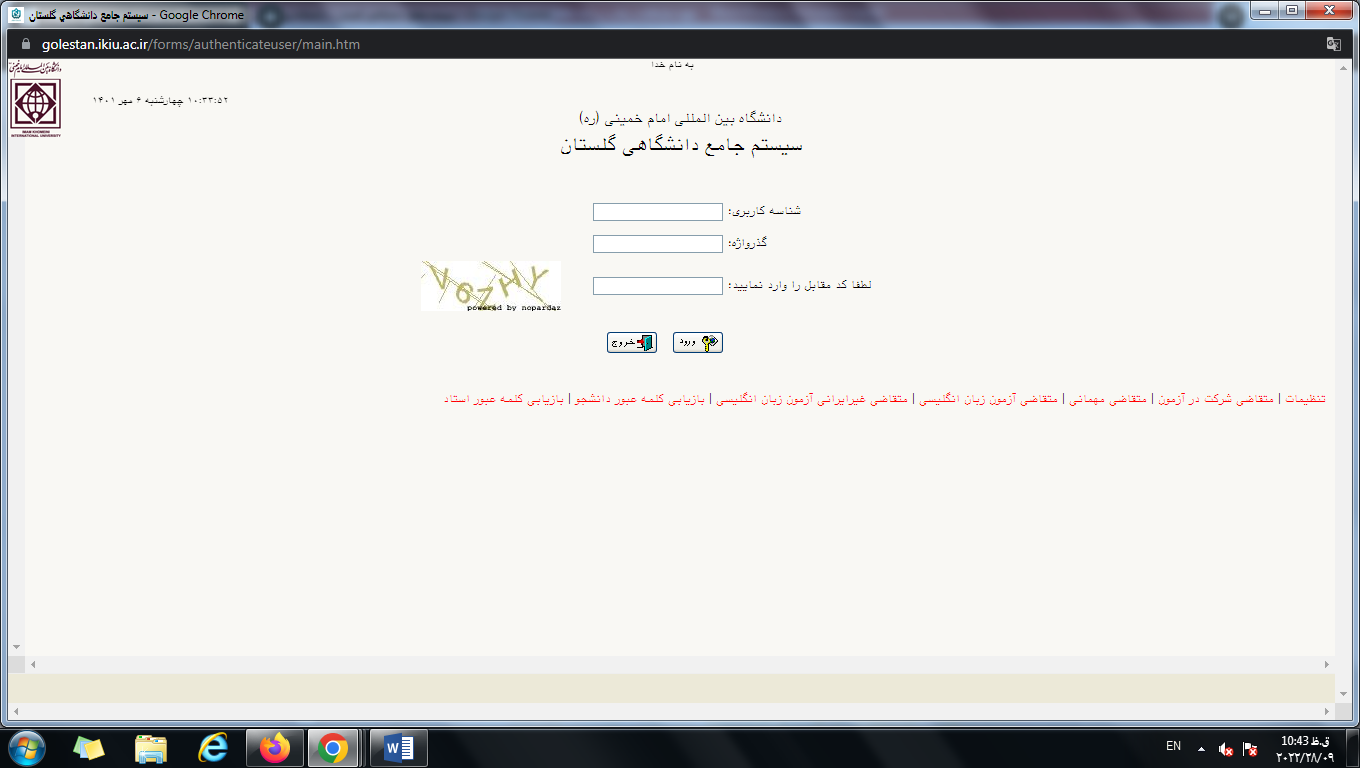 * نکته مهم : شماره دانشجویی در گزارش پذیرش غیرحضوری قید شده است .دانشجویان محترم می توانند به 2 روش اقدام به مشاهده و چاپ برنامه هفتگی نمایندروش اول :  از طریق منوی "ثبت نام _ گزارش های ثبت نام _ ثبت نام _ برنامه هفتگی دانشجو در طول ثبت نام " گزارش 88 را انتخاب نمایید .روش دوم : در باکس مربوط به شماره گزارش عدد 88 را تایپ نمایید سپس دکمه   را کلیک نمایید. 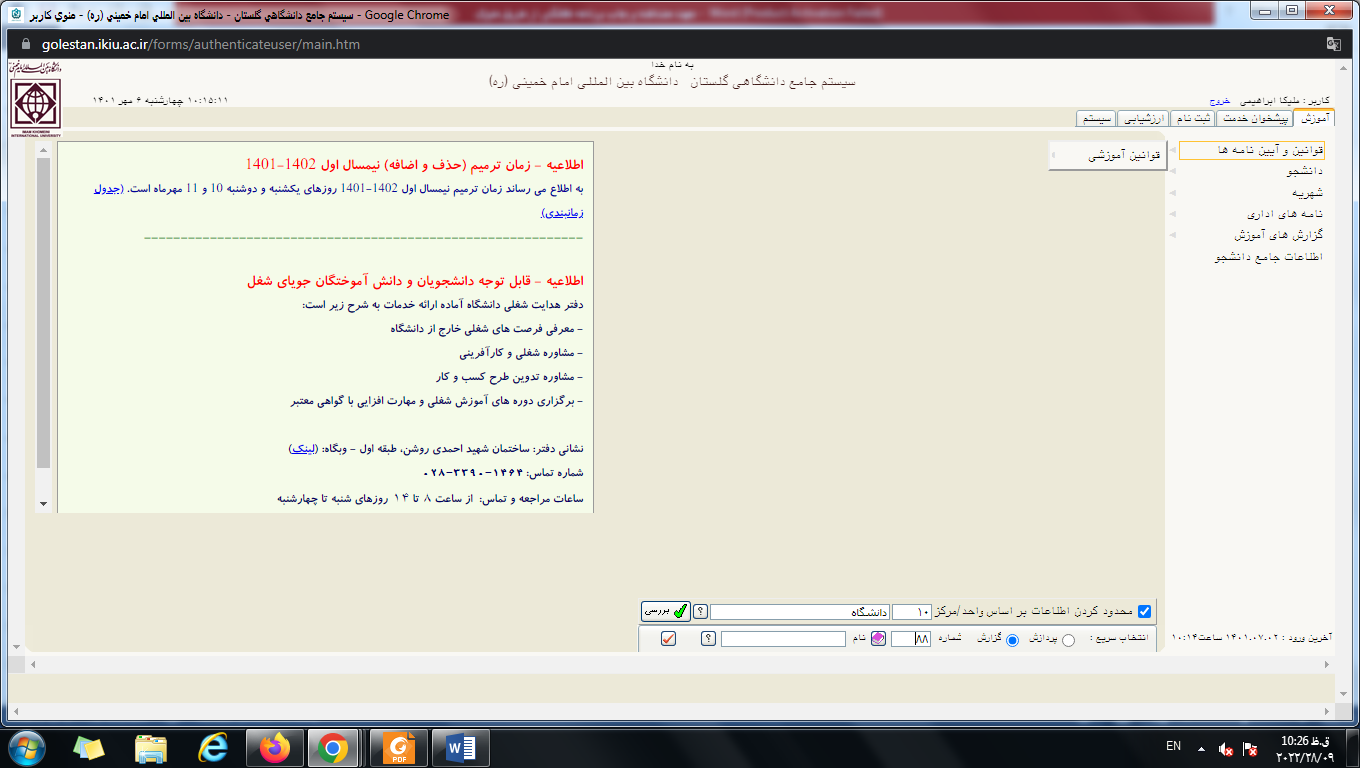 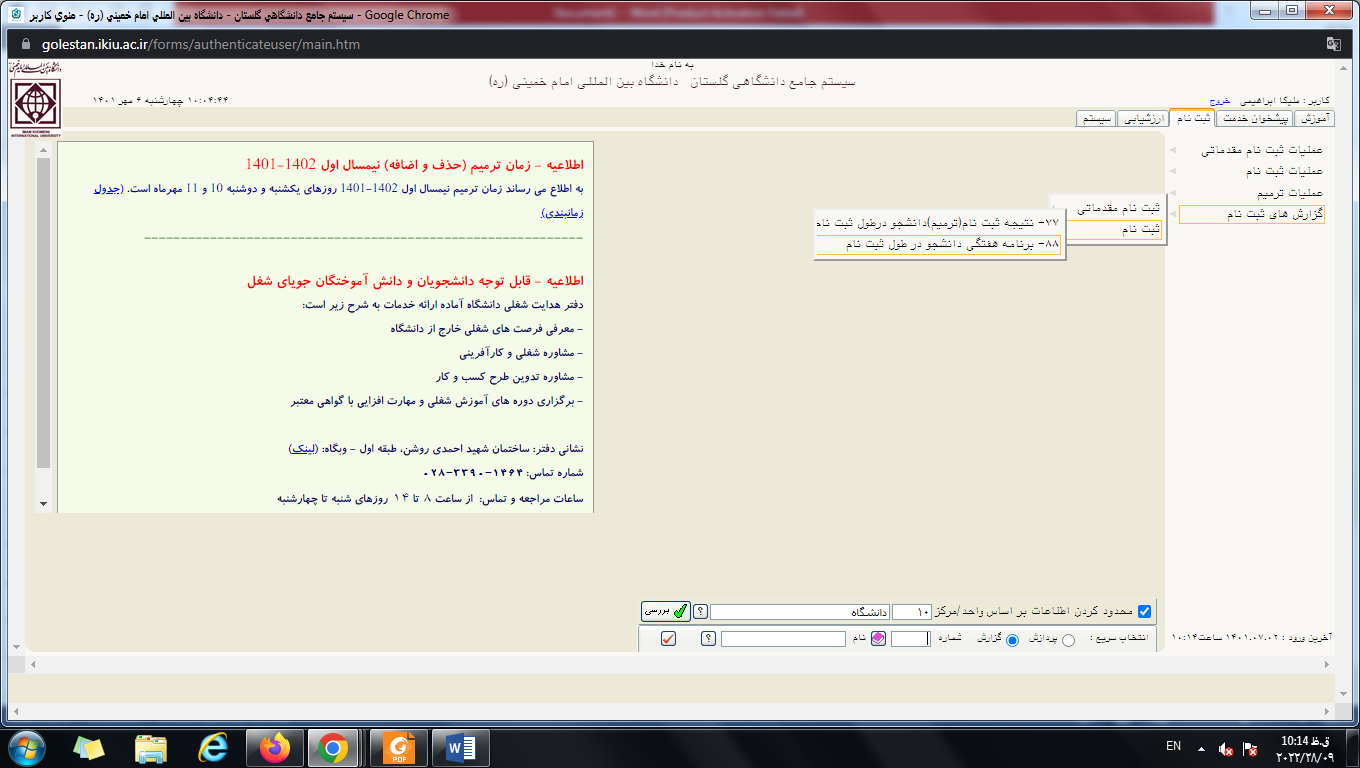 بعد از لود شدن گزارش با کلیک روی دکمه "آماده سازی جهت چاپ" می توانید گزارش را پرینت نمایید . 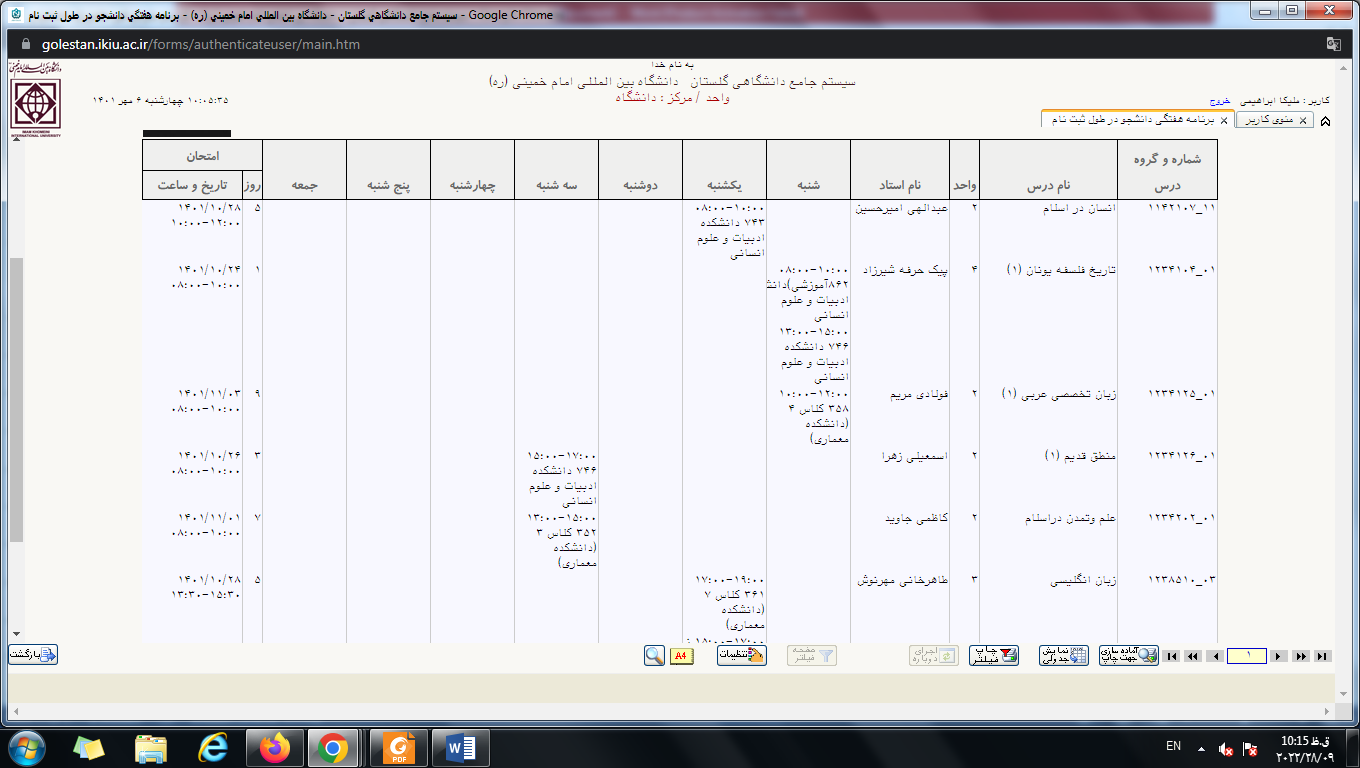 